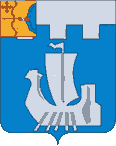 Информационный бюллетень органов местного    самоуправления Подосиновского районаот 09.02.2023 № 5 (544)утверждён решением Подосиновской районной Думы от 21.12.2007 № 30/100(в редакции от 30.08.2011 № 07/60)пгт ПодосиновецВ соответствии с Порядком принятия решений об установлении тарифов на предоставляемые услуги и выполняемые работы муниципальными предприятиями и учреждениями муниципального образования Подосиновский муниципальный район Кировской области, утверждённым решением Подосиновской районной Думы от 22.07.2016 № 77/434, постановлением Администрации Подосиновского района от 27.07.2016 № 197 «Об утверждении методики расчета предельных цен (тарифов) на платные дополнительные услуги, оказываемые муниципальными казенными учреждениями Подосиновского района Кировской области», постановлением Администрации Подосиновского района от 22.08.2016 № 217 «Об утверждении порядка установления предельных цен (тарифов) на платные дополнительные услуги, предоставляемые муниципальными казенными и бюджетными учреждениями Подосиновского района Кировской области в рамках приносящей доход деятельности» Администрация Подосиновского района ПОСТАНОВЛЯЕТ: Утвердить предельные цены (тарифы) на платные дополнительные услуги муниципального казенного дошкольного образовательного учреждения детский сад комбинированного вида «Сказка» пгт Демьяново Подосиновского района Кировской области согласно приложению.Настоящее постановление опубликовать в Информационном бюллетене органов местного самоуправления Подосиновского района.Первый заместительглавы АдминистрацииПодосиновского района                Е.В. Терентьева                                        Приложение УТВЕРЖДЕНОПостановлением АдминистрацииПодосиновского района                                                                            от  08.02.2023  № 36_____________ОТВЕТСТВЕННЫЙ ЗА ВЫПУСК ИЗДАНИЯ: Управление делами Администрации Подосиновского районаАДРЕС: 613930, пгт Подосиновец Кировской обл., ул. Советская, 77ДАТА ВЫПУСКА: 09.02.2023, ТИРАЖ: 10 экземпляров№п/пСодержаниеРеквизитыСтраница1. Постановление Администрации Подосиновского района  «Об установлении предельных цен (тарифов) на платные дополнительные услуги муниципального казенного дошкольного образовательного учреждения детский сад комбинированного вида «Сказка» пгт Демьяново Подосиновского района Кировской области»от 09.02.2023 № 3603-04АДМИНИСТРАЦИЯ ПОДОСИНОВСКОГО РАЙОНАКИРОВСКОЙ ОБЛАСТИПОСТАНОВЛЕНИЕАДМИНИСТРАЦИЯ ПОДОСИНОВСКОГО РАЙОНАКИРОВСКОЙ ОБЛАСТИПОСТАНОВЛЕНИЕАДМИНИСТРАЦИЯ ПОДОСИНОВСКОГО РАЙОНАКИРОВСКОЙ ОБЛАСТИПОСТАНОВЛЕНИЕАДМИНИСТРАЦИЯ ПОДОСИНОВСКОГО РАЙОНАКИРОВСКОЙ ОБЛАСТИПОСТАНОВЛЕНИЕ08.02.2023№36пгт Подосиновец пгт Подосиновец пгт Подосиновец пгт Подосиновец Об установлении предельных цен (тарифов) на платные дополнительные услуги муниципального казенного дошкольного образовательного учреждения детский сад комбинированного вида «Сказка» пгт Демьяново Подосиновского района Кировской области Предельные цены (тарифы) на платные дополнительные услуги муниципального казенного дошкольного образовательного учреждения детский сад комбинированного вида «Сказка» пгт Демьяново Подосиновского района Кировской области№п/пНаименование услугиТариф за 1 занятие на одного получателя услуги (руб.)1231Кружок «Говорим правильно»902Кружок «Развивайка»32 